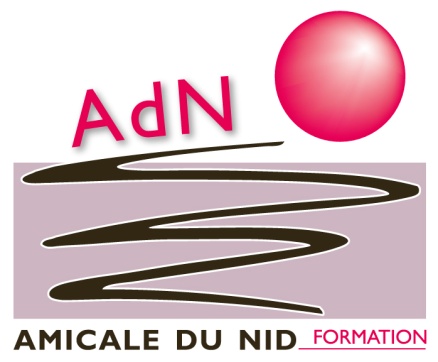 Sensibilisation « La prostitution des jeunes et des mineur-e-s : Repérer, faire face, agir », 5 avril 2016 de 9h à 13h à l’IFME de Nîmes, 2117 chemin du Bachas 30900 NîmesFICHE D’INSCRIPTIONNOM : ___________________________________________________________PRENOM : ________________________________________________________ETABLISSEMENT :__________________________________________________FONCTION : ______________________________________________________MAIL : ___________________________________________________________Renvoyer par mail avant le 25 mars : claire.grangeaud@lababotte.org